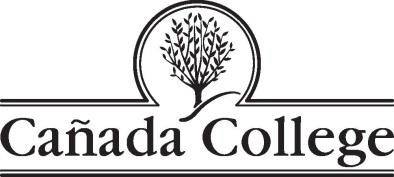 PBC Strategic Enrollment Management Committee MEETING AGENDAWednesday, December 12, 2018Building 8 - Room 1109:00 – 10:00 a.m.Agenda ItemDiscussion LeadTime AllottedReview of SEM Committee Sharing data and progress on the ERM website.Meeting Schedule for spring 2019TimelineDr. Tammy Robinson, VPIDr. Karen Engel, Dean of PRIE15Guided Pathways and Enrollment Management(see IEPI crosswalk)Compare current SEM strategies with Quality Focus Essay, I CAN Start Strong planCompare SEM to other High Impact PracticesSEM activities v. Guided Pathways activitiesDr. Char Perlas, VPSSDr. Tammy Robinson, VPI30Maintaining an Equity LensConsidering disaggregated distance education course success dataDr. Karen Engel, Dean of PRIE5Distance EducationDegrees or Certificates offered 100% onlineDr. Karen Engel, Dean of PRIEAll5Next Steps & Items for Future MeetingsAll5ADJOURN